Marika Block Vice President, Area ManagerAFM Los AngelesMarika graduated for University of Wisconsin-Madison with a BS in Economics and Psychology.Marika started her insurance career right out of college with Liberty Mutual Property in Chicago, IL. They had a comprehensive 9-month underwriter training program focused on large commercial property risks. 2 years later she joined AFM, Middle Market monoline property insurance company, in Chicago as a Production Underwriter. Her role was to underwrite monoline middle market property accounts, handling both renewals and soliciting new business (sales). In 2015, she relocated to Los Angeles to be the Assistant Manager for AFM LA. A year later she was promoted to Area Manager of the office. She manages a team of underwriters, engineers, and administrative team serving brokerages in Southern California, Las Vegas, Arizona, and New Mexico. Marika has underwritten a wide variety of occupancies, from condominiums, real estate schedules, hospitals, to retail and manufacturing. She has been in management for the last 5 years, including managing professional and hourly employees. During her spare time, Marika enjoys traveling and exploring California with her husband and 2 dogs. She also loves all things food from cooking to exploring all types of cuisine.  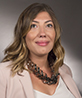 